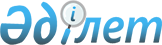 Қазақстан Республикасы Үкіметінің кейбір шешімдерінің күші жойылды деп тану туралыҚазақстан Республикасы Үкіметінің 2011 жылғы 3 маусымдағы № 619 Қаулысы

      Қазақстан Республикасының Үкіметі ҚАУЛЫ ЕТЕДІ:



      1. Мыналардың күші жойылды деп танылсын:



      1) «Қазақстан Республикасы көші-қон саясатының 2007 - 2015 жылдарға арналған тұжырымдамасын іске асыру жөніндегі 2008 - 2010 жылдарға арналған іс-шаралар жоспарын (1-кезең) бекіту туралы» Қазақстан Республикасы Үкіметінің 2007 жылғы 20 қарашадағы № 1110 қаулысы;



      2) «Қазақстан Республикасы Үкіметінің 2007 жылғы 20 қарашадағы № 1110 қаулысына өзгеріс енгізу және Қазақстан Республикасы Үкіметінің кейбір шешімдерінің күші жойылды деп тану туралы» Қазақстан Республикасы Үкіметінің 2008 жылғы 1 желтоқсандағы № 1122 қаулысы;



      3) «Қазақстан Республикасы көші-қон саясатының 2007 - 2015 жылдарға арналған тұжырымдамасын іске асыру жөніндегі 2011 - 2012 жылдарға арналған іс-шаралар жоспарын (2-кезең) бекіту туралы» Қазақстан Республикасы Үкіметінің 2010 жылғы 30 желтоқсандағы № 1461 қаулысы.



      2. Осы қаулы қол қойылған күнінен бастап қолданысқа енгізіледі.      Қазақстан Республикасының

      Премьер-Министрі                                К.Мәсімов
					© 2012. Қазақстан Республикасы Әділет министрлігінің «Қазақстан Республикасының Заңнама және құқықтық ақпарат институты» ШЖҚ РМК
				